Publicado en Madrid el 02/06/2020 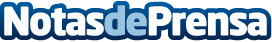 El Congreso Inmobiliario de Lefebvre analiza el impacto del COVID-19 en el sector, ahora y en el futuroDurante el Congreso, los profesionales han conocido de primera mano el análisis experto de temas de gran calado en el sector del Real Estate y arrendamientos, como son los requisitos de la cláusula «rebus sic stantibus» en la jurisprudencia del TS, el efecto ﬁscal de reducciones, exoneraciones y moratorias de la renta o las consecuencias de la pandemia en los arrendamientos de localesDatos de contacto:Autor91 411 58 68Nota de prensa publicada en: https://www.notasdeprensa.es/el-congreso-inmobiliario-de-lefebvre-analiza Categorias: Nacional Derecho Inmobiliaria Finanzas Construcción y Materiales http://www.notasdeprensa.es